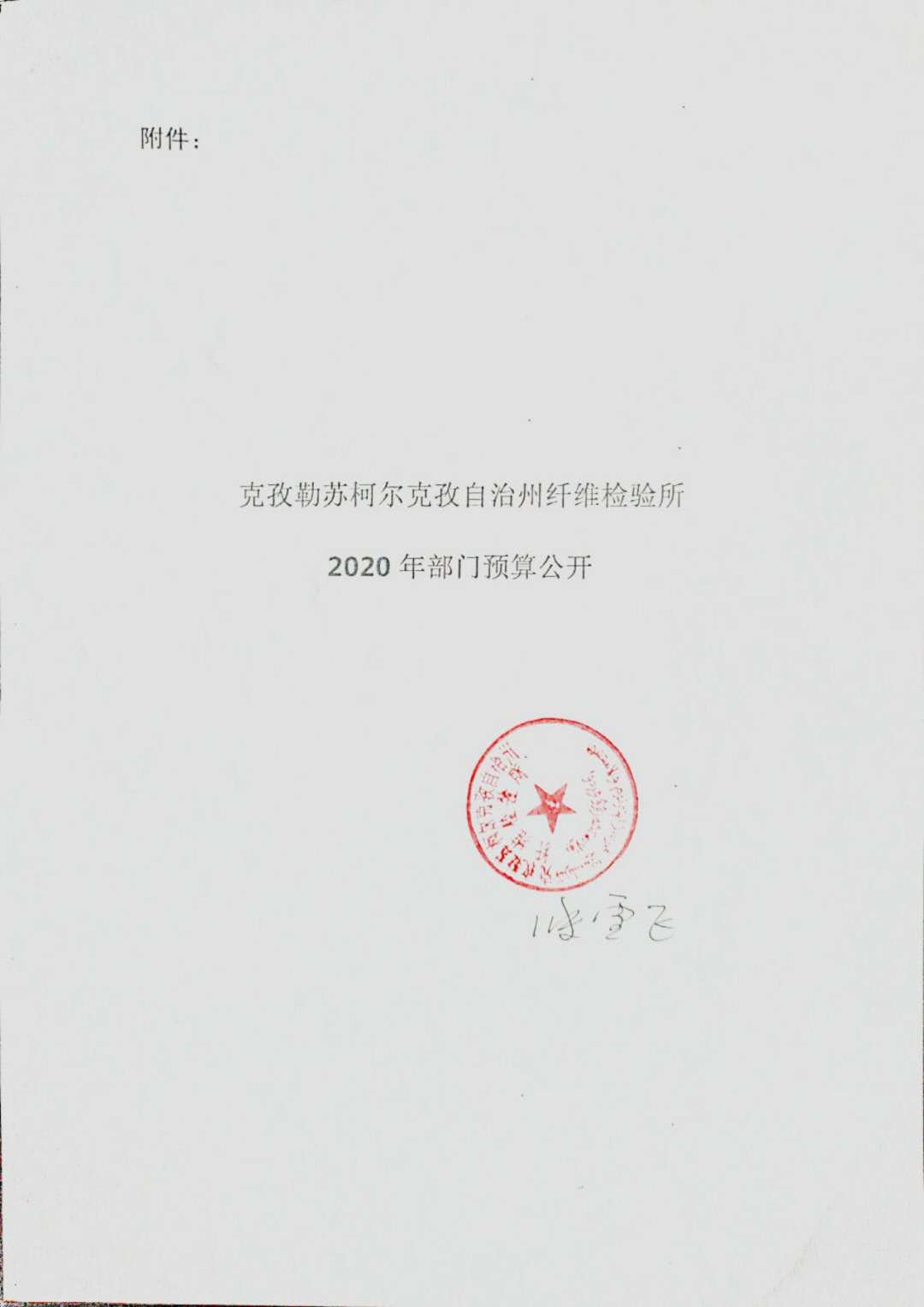 附件：克孜勒苏柯尔克孜自治州纤维检验所2020年部门预算公开目 录第一部分 克州纤维检验所部门单位概况一、主要职能二、机构设置及人员情况第二部分 克州纤维检验所2020年部门预算公开表一、部门收支总体情况表二、部门收入总体情况表三、部门支出总体情况表四、财政拨款收支总体情况表五、一般公共预算支出情况表六、一般公共预算基本支出情况表七、项目支出情况表八、一般公共预算“三公”经费支出情况表九、政府性基金预算支出情况表第三部分 克州纤维检验所2020年部门预算情况说明一、关于 克州纤维检验所2020年收支预算情况的总体说明二、关于 克州纤维检验所2020年收入预算情况说明三、关于 克州纤维检验所2020年支出预算情况说明四、关于 克州纤维检验所2020年财政拨款收支预算情况的总体说明五、关于 克州纤维检验所2020年一般公共预算当年拨款情况说明六、关于 克州纤维检验所2020年一般公共预算基本支出情况说明七、关于 克州纤维检验所2020年项目支出情况说明八、关于 克州纤维检验所2020年一般公共预算“三公”经费预算情况说明九、关于 克州纤维检验所2020年政府性基金预算拨款情况说明十、其他重要事项的情况说明第四部分  名词解释第一部分   克州纤维检验所部门单位概况　  一、主要职能    依照相关纤维质量监督管理的行政法规，部门规章和规范性文件，依法组织开展辖区内纤维监督管理及行政执法工作。承担组织实施辖区内絮用纤维制品质量监督和专项打假工作。组织实施辖区质量监督检查和公正检验，纤维制品的仲裁检验、委托检验。组织实施有关纤维质量监督和纤维检验技术的宣传、教育、科研、信息、统计工作。参与纤维国家标准和有关规定的制（修）订工作并对其实施进行监督管理 机构设置及人员情况克州纤维检验所单位无下属预算单位，下设 2 个处室，分别是：业务室和综合检验室。克州纤维检验所单位编制数  8 人 ，实有人数  6  人，其中：在职  5  人，增加或减少 0  人； 退休  1 人，增加或减少  0 人；离休  0  人，增加或减少 0  人。第二部分  2020年部门预算公开表表一：部门收支总体情况表编制部门：克州纤维检验所                                    单位：万元表二：部门收入总体情况表填报部门：克州纤维检验所                                     单位：万元备注：无内容应公开空表并表三：部门支出总体情况表  编制部门： 克州纤维检验所                                   单位：万元备注：无内容应公开空表并说明情况。表四：财政拨款收支预算总体情况表填报单位：克州纤维检验所                            单位：万元                                     备注：无内容应公开空表并说明情况。表五：备注：无内容应公开空表并说明情况。表六：备注：无内容应公开空表并说明情况。表七：备注：本年没有使用项目支出，故此表为空表表八：一般公共预算“三公”经费支出情况表编制单位： 克州纤维检验所                                   单位：万元备注：无内容应公开空表并说明情况。表九：政府性基金预算支出情况表编制单位：                                                     单位：万元备注：本年没有使用政府性基金预算拨款安排的支出，故此表为空表第三部分  2020年部门预算情况说明一、关于克州纤维检验所部门2020年收支预算情况的总体说明按照全口径预算的原则，克州纤维检验所2020年所有收入和支出均纳入部门预算管理。收支总预算 501.57  万元。收入预算包括：一般公共预算 69.75万元，上级补助收入409.32万元，单位上年结余（不包括国库集中支付额度结余）22.5万元等。支出预算包括：一般公共服务支出501.57万元。二、关于克州纤维检验所部门2020年收入预算情况说明克州纤维检验所部门收入预算 501.57 万元，其中：一般公共预算  69.75 万元，占 13.91 %，比上年减少  49.36万元，主要原因是 2019年年末在职人员减少3人，财政拨款减少  ；    政府性基金预算未安排。或 0 万元， 占 0 %，比上年增加（减少）0 万元，主要原因是 本年没有使用政府性基金预算拨款安排的支出  ；上级补助收入409.32万元，占 81.61%，比上年增加少）  409.32万元，主要原因是  此项费用为棉花公检经费上年以上年结余方式结转。  单位上年结余（不包括国库集中支付额度结余） 22.5万元，占4.49 %，减少 447.72 万元，主要原是 此项结余为公用经费结余，上年为公检经费结余 。三、关于克州纤维检验所部门单位2020年支出预算情况说明克州纤维检验所部门单位2020年支出预算 501.57   万元，其中：基本支出 501.57  万元，占100  %，比上年增加376.29   万元，主要原因是  上年部门支出中有有基本支出和项目支出，本年度未安排项目支出 。项目支出  0 万元，占0  %，比上年减少 464.05万元，主要原因是 本年度未安排项目支出 。四、关于克州纤维检验所部门2020年财政拨款收支预算情况的总体说明2020年财政拨款收支总预算  69.75 万元。收入全部为一般公共预算拨款，无政府性基金预算拨款。五、关于克州纤维检验所部门2020年一般公共预算当年拨款情况说明（一）一般公用预算当年拨款规模变化情况克州纤维检验所部门2020年一般公共预算拨款基本支出  69.75 万元，比上年执行数减少49.36 万元，下降 41.44  %。主要原因是： 2019年年末在职人员减少3人，财政拨款减少 。   （二）一般公共预算当年拨款结构情况1.一般公共服务（类） 69.75  万元，占 100  %。（三）一般公共预算当年拨款具体使用情况1.例：一般公共服务201财政事务38事业运行（50）:2020年预算数为 69.75 万元，比上年执行数减少49.36 万元，下降41.44   %，主要原因是：2019年年末在职人员减少3人，财政拨款减少 。   六、关于克州纤维检验所部门2020年一般公共预算基本支出情况说明克州纤维检验所部门2020年一般公共预算基本支出 69.75 万元， 其中：人员经费  65.91万元，主要包括：基本工资21.62万元、津贴补贴26.05万元、奖金1.8万元、机关事业单位基本养老保险缴费7.09万元、退休费0.91万元、其他社会保障缴费3.33万元、住房公积金5.1万元、奖励金0.01万元。公用经费 3.84 万元，主要包括：办公费0.5、水费0.1万元、电费0.4万元、差旅费1.2万元、工会经费0.3万元、福利费0.54万元、公务用车运行维护费0.8万元。七、关于克州纤维检验所部门2020年项目支出情况说明2020年度未安排项目支出八、关于克州纤维检验所部门2020年一般公共预算“三公”经费预算情况说明克州纤维检验所部门2020年“三公”经费财政拨款预算数为  0.8  万元，其中：因公出国（境）费  0   万元，公务用车购置   0 万元，公务用车运行费  0.8  万元，公务接待费 0   万元。2020年“三公”经费财政拨款预算比上年增加0.8  万元，其中：因公出国（境）费增加（减少）0 万元，主要原因是 本年度未安排此项支出  ；公务用车购置费为0，未安排预算。[或公务用车购置费增加（减少） 0  万元，主要原因是 本年度未安排此项支出   ]；公务用车运行费增加0.8万元，主要原因是 上年度未安排此项支出，今年安排此项支出  ；公务接待费增加（减少）0万元，主要原因是  本年度未安排此项支出   。九、关于克州纤维检验所部门2020年政府性基金预算拨款情况说明情况一：在预算中未安排政府性基金预算的部门，必须公开空表，同时做以下说明：克州纤维检验所部门2020年没有使用政府性基金预算拨款安排的支出，政府性基金预算支出情况表为空表。十、其他重要事项的情况说明（一）机关运行经费情况2020年，克州纤维检验所本级及下属 0 家行政单位和  家事业单位的机关运行经费财政拨款预算 3.84 万元，比上年预算减少8.84 万元，下降 69.72%。主要原因是  上年度安排公用取暖费支出，今年未安排支出 。（二）政府采购情况2020年，克州纤维检验所部门及下属单位政府采购预算   319.42万元，其中：政府采购货物预算   319.42  万元，政府采购工程预算  0  万元，政府采购服务预算   0万元。2020年度本部门面向中小企业预留政府采购项目预算金额 0  万元，其中：面向小微企业预留政府采购项目预算金额  0 万元。（三）国有资产占用使用情况截至2019年底，克州纤维检验所部门及下属各预算单位占用使用国有资产总体情况为1.房屋   854.39 平方米，价值  71.66 万元。2.车辆  1  辆，价值  28.5 万元；其中：一般公务用车 0辆，价值 0 万元；执法执勤用车 0  辆，价值   0万元；其他车辆 1 辆，价值 28.5  万元。3.办公家具价值 15.26  万元。4.其他资产价值  1040 万元。单位价值50万元以上大型设备 2 台（套），单位价值100万元以上大型设备5 台（套）。2020年部门预算未安排购置车辆经费（或安排购置车辆经费 0 万元），安排购置50万元以上大型设备 0 台（套），单位价值100万元以上大型设备1 台（套）。（四）预算绩效情况2020年度，本年度实行绩效管理的项目 0  个，涉及预算金额   0  万元。具体情况见下表（按项目分别填报）：（五）其他需说明的事项……第四部分  名词解释名词解释：一、财政拨款：指由一般公共预算、政府性基金预算安排的财政拨款数。二、一般公共预算：包括公共财政拨款（补助）资金、专项收入。三、财政专户管理资金：包括专户管理行政事业性收费（主要是教育收费）、其他非税收入。四、其他资金：包括事业收入、经营收入、其他收入等。五、基本支出：包括人员经费、商品和服务支出（定额）。其中，人员经费包括工资福利支出、对个人和家庭的补助。六、项目支出：部门支出预算的组成部分，是自治州本级部门为完成其特定的行政任务或事业发展目标，在基本支出预算之外编制的年度项目支出计划。七、“三公”经费：指自治州本级部门用一般公共预算财政拨款安排的因公出国（境）费、公务用车购置及运行费和公务接待费。其中，因公出国（境）费指单位公务出国（境）的住宿费、旅费、伙食补助费、杂费、培训费等支出；公务用车购置及运行费指单位公务用车购置费及租用费、燃料费、维修费、过路过桥费、保险费、安全奖励费用等支出；公务接待费指单位按规定开支的各类公务接待（含外宾接待）支出。八、机关运行经费：指各部门的公用经费，包括办公及印刷费、邮电费、差旅费、会议费、福利费、日常维修费、专用材料及一般设备购置费、办公用房水电费、办公用房取暖费、办公用房物业管理费、公务用车运行维护费及其他费用。                                 克州纤维检验所                               2020 年 1 月 20 日收     入收     入支     出支     出项     目预算数功能分类预算数财政拨款（补助）69.75　201 一般公共服务支出501.57　    一般公共预算69.75　202 外交支出    政府性基金预算203 国防支出教育收费（财政专户）204 公共安全支出上级补助收入409.32205 教育支出事业收入206 科学技术支出事业单位经营收入207 文化旅游体育与传媒支出其他收入208 社会保障和就业支出上级专项收入209社会保险基金支出用事业基金弥补收支差额210卫生健康支出211 节能环保支出212 城乡社区支出213 农林水支出214 交通运输支出215 资源勘探工业信息等支出216 商业服务业等支出217 金融支出219 援助其他地区支出220 自然资源海洋气象等支出221 住房保障支出222 粮油物资储备支出223 国有资本经营预算支出224灾害防治及应急管理支出227 预备费229 其他支出230转移性支出231 债务还本支出232 债务付息支出233 债务发行费用支出小           计479.07单位上年结余（不包括国库集中支付额度结余）22.5收  入  总  计501.57支  出  合  计501.57　功能分类科目编码功能分类科目编码功能分类科目编码功能分类科目名称总  计一般公共预算拨款政府性基金预算拨款财政专户管理资金事业收入上级补助收入事业单位经营收入其他收入上级专项收入用事业基金弥补收支差额单位上年结余（不包括国库集中支付额度结余）类款项功能分类科目名称总  计一般公共预算拨款政府性基金预算拨款财政专户管理资金事业收入上级补助收入事业单位经营收入其他收入上级专项收入用事业基金弥补收支差额单位上年结余（不包括国库集中支付额度结余）201　38　50　事业运行　501.57　69.75　409.3222.5合计501.57　69.75　409.32　22.5项目项目项目项目支出预算支出预算支出预算功能分类科目编码功能分类科目编码功能分类科目编码功能分类科目名称合计基本支出项目支出类款项功能分类科目名称合计基本支出项目支出2013850事业运行　501.57　　501.570　合计　501.57　501.57　0财政拨款收入财政拨款收入财政拨款支出财政拨款支出财政拨款支出财政拨款支出项    目合计功  能  分  类合计一般公共预算政府性基金预算财政拨款（补助）69.75　201 一般公共服务支出69.75　69.75　 一般公共预算69.75　202 外交支出 政府性基金预算203 国防支出204 公共安全支出205 教育支出206 科学技术支出207 文化旅游体育与传媒支出208 社会保障和就业支出209 社会保险基金支出210卫生健康支出211 节能环保支出212 城乡社区支出213 农林水支出214 交通运输支出215 资源勘探工业信息等支出216 商业服务业等支出217 金融支出219 援助其他地区支出220 自然资源海洋气象等支出221 住房保障支出222 粮油物资储备支出223 国有资本经营预算支出224灾害防治及应急管理支出227 预备费229 其他支出230转移性支出231 债务还本支出232 债务付息支出233 债务发行费用支出收  入  总  计69.75　支  出  总  计69.75　69.75　一般公共预算支出情况表一般公共预算支出情况表一般公共预算支出情况表一般公共预算支出情况表一般公共预算支出情况表一般公共预算支出情况表一般公共预算支出情况表一般公共预算支出情况表一般公共预算支出情况表编制部门：克州纤维检验所编制部门：克州纤维检验所编制部门：克州纤维检验所编制部门：克州纤维检验所单位：万元单位：万元项目项目项目项目一般公共预算支出一般公共预算支出一般公共预算支出一般公共预算支出一般公共预算支出功能分类科目编码功能分类科目编码功能分类科目编码功能分类科目名称小计小计基本支出基本支出项目支出类款项功能分类科目名称小计小计基本支出基本支出项目支出2013850事业运行　69.75　69.75　69.75　69.75合计69.7569.7569.7569.75一般公共预算基本支出情况表一般公共预算基本支出情况表一般公共预算基本支出情况表一般公共预算基本支出情况表一般公共预算基本支出情况表一般公共预算基本支出情况表一般公共预算基本支出情况表一般公共预算基本支出情况表编制部门：克州纤维检验所编制部门：克州纤维检验所编制部门：克州纤维检验所单位：万元单位：万元项目项目项目一般公共预算基本支出一般公共预算基本支出一般公共预算基本支出一般公共预算基本支出一般公共预算基本支出经济分类科目编码经济分类科目编码经济分类科目名称小计小计人员经费人员经费公用经费类款经济分类科目名称小计小计人员经费人员经费公用经费30101基本工资21.62 21.62 21.62 21.62 30102津贴补贴26.05 26.05 26.05 26.05 30103奖金1.80 1.80 1.80 1.80 30108机关事业单位基本养老保险缴费7.09 7.09 7.09 7.09 30112其他社会保障缴费3.33 3.33 3.33 3.33 30113住房公积金5.10 5.10 5.10 5.10 30201办公费0.50 0.50 0.50 30205水费0.10 0.10 0.10 30206电费0.40 0.40 0.40 30211差旅费1.20 1.20 1.20 30228工会经费0.30 0.30 0.30 30229福利费0.54 0.54 0.54 30231公务用车运行维护费0.80 0.80 0.80 30302退休费0.91 0.91 0.91 0.91 30309奖励金0.01 0.01 0.01 0.01 合计　69.75　69.75　65.91　65.91　3.84项目支出情况表项目支出情况表项目支出情况表项目支出情况表项目支出情况表项目支出情况表项目支出情况表项目支出情况表项目支出情况表项目支出情况表项目支出情况表项目支出情况表项目支出情况表项目支出情况表项目支出情况表项目支出情况表项目支出情况表项目支出情况表编制部门：克州纤维检验所编制部门：克州纤维检验所编制部门：克州纤维检验所编制部门：克州纤维检验所编制部门：克州纤维检验所编制部门：克州纤维检验所编制部门：克州纤维检验所单位：万元单位：万元单位：万元单位：万元单位：万元单位：万元科 目 编 码科 目 编 码科 目 编 码科 目 编 码科目项目名称项目支出合计工资福利支出工资福利支出商品和服务支出对个人和家庭的补助债务利息及费用支出资本性支出（基本建设）资本性支出（基本建设）资本性支出对企业补助（基本建设）对企业补助对社会保障基金补助其他支出其他支出类类款项科目项目名称项目支出合计工资福利支出工资福利支出商品和服务支出对个人和家庭的补助债务利息及费用支出资本性支出（基本建设）资本性支出（基本建设）资本性支出对企业补助（基本建设）对企业补助对社会保障基金补助其他支出其他支出合计合计因公出国（境）费公务用车购置及运行费公务用车购置及运行费公务用车购置及运行费公务接待费合计因公出国（境）费小计公务用车购置费公务用车运行费公务接待费　0.8　0　0.8　0　0.8　0项  目项  目项  目项  目政府性基金预算支出政府性基金预算支出政府性基金预算支出功能分类科目编码功能分类科目编码功能分类科目编码功能分类科目名称小计基本支出项目支出类款项功能分类科目名称小计基本支出项目支出合计项  目  支  出  绩  效  目  标  表项  目  支  出  绩  效  目  标  表项  目  支  出  绩  效  目  标  表项  目  支  出  绩  效  目  标  表项  目  支  出  绩  效  目  标  表项  目  支  出  绩  效  目  标  表项  目  支  出  绩  效  目  标  表项  目  支  出  绩  效  目  标  表项  目  支  出  绩  效  目  标  表项  目  支  出  绩  效  目  标  表项  目  支  出  绩  效  目  标  表项  目  支  出  绩  效  目  标  表项  目  支  出  绩  效  目  标  表预算单位XX单位XX单位XX单位XX单位XX单位XX单位项目名称XXXXXXXXXXXXXXXXXXXXXXXXX项目资金（万元）年度资金总额：其中：财政拨款其中：财政拨款其中：财政拨款其他资金其他资金项目总体目标一级指标二级指标三级指标三级指标三级指标三级指标三级指标三级指标三级指标指标值（包含数字及文字描述）指标值（包含数字及文字描述）指标值（包含数字及文字描述）指标值（包含数字及文字描述）项目完成指标成本指标项目完成指标成本指标项目完成指标时效指标项目完成指标时效指标项目完成指标数量指标项目完成指标数量指标项目完成指标质量指标项目完成指标质量指标项目效益指标经济效益指标项目效益指标经济效益指标项目效益指标可持续影响指标项目效益指标可持续影响指标项目效益指标社会效益指标项目效益指标社会效益指标项目效益指标生态效益指标项目效益指标生态效益指标满意度指标满意度指标满意度指标满意度指标